Nombre ………………..…………………………………………………………Fecha: 19 al 23 de abril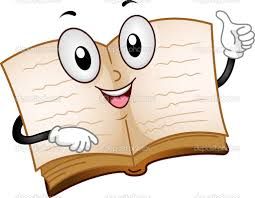 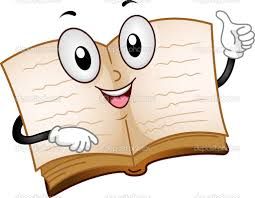 1.- Responde V o F, según la información entregada.a) ……… Los textos informativos utilizan un lenguaje sencillo y exacto.b) ……… En los textos informativos se encuentran hechos que no existen.c) ………. Los textos informativos son textos literarios.d) ………. El propósito de este tipo de texto es enseñar a realizar algo.e) ………. La noticia es un tipo de texto informativo.2.- Escribe una oración con las siguientes palabras.Noticia – propósito – entrevista – informativo………………………………………………………………………………………………………………………………………………………………………………………………………………………………………………………………………………………………………………………………………………………………………………………………………………………………………………………………………………………………………………………………3.- Encuentra las siguientes palabras en la sopa de letrasInformativo – texto – crónica – reportaje – hechos – literario1.-Escribe en cada cuadro el nombre de la parte de la noticia que corresponde.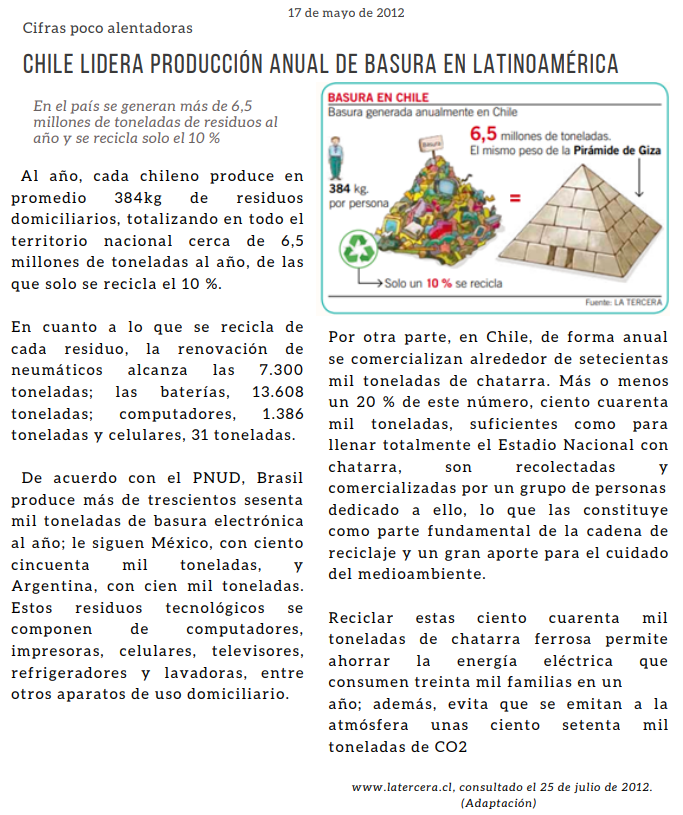 2.- Lee atentamente el siguiente texto3.- Marca la alternativa correcta¿Cuál es el propósito del texto anterior? a) Describir las fuentes de producción de basura en Chile. b) Argumentar las razones de Chile para comenzar a reciclar. c) Informar sobre la gran cantidad de basura que se produce en Chile. d) Comparar los bajos niveles de basura de Chile con respecto a otros países.2. ¿Por qué ha crecido la cantidad de residuos en Chile?a) Por la alta tasa de reciclaje anual. b) Por el aumento de residuos tecnológicos. c) Por la escasa cantidad de chatarra reciclable. d) Por el aumento de la población y de la industria.3. De acuerdo con la información entregada por el Programa de las Naciones Unidas para el Desarrollo (PNUD), ¿qué país produce mayor cantidad de basura electrónica al año?a) Perú. b) Brasil. c) México. d) Argentina4. ¿Para qué se muestra la imagen de la Pirámide de Giza? a) Para diferenciar la basura de Chile con otros países. b) Para representar la cantidad de basura reciclada en Chile. c) Para mostrar la forma en que se acumula la basura en un año. d) Para ejemplificar la gran cantidad de basura que se produce al año.5. ¿Por qué es tan importante el trabajo de los recolectores de chatarra?………………………………………………………………………………………………………………………………………………………………………………………………………………………………………………………………………………………………………………………………………………………………………………………………………………………………………Para evaluar los aprendizajes adquiridos  se realizará un trabajo articulado con varias asignaturas.En la asignatura de lenguaje te invito a practicar tus cualidades de reportero(a) y  escritor(a) noticioso, eligiendo un hecho, cercano o conocido por ti, que esté relacionado con el cuidado al medio ambiente o el reciclaje, para completar el esquema, ser revisado por tu profesora y posteriormente reescribirlo en el lapbook o frisso (se enviará video explicativo).REPORTELTEJIDOSIHUSOELETROSADOSEESCALASRPCRONICAOALEVNYRREIROFUITEXTOOMOALEGRROIJUGARMASENERGABVABRAZTOSTERNUIRACALMAVIAQHECHOSQ